Квалификационные требования к участнику тендераВыполнение строительно-монтажных работ по объекту «Реконструкция установки КУВПМиВГ ООО «Афипский НПЗ» тит. 14000»Наличие опыта выполнения строительно-монтажных работ в качестве подрядчика, аналогичных предмету тендера - не менее 3-х лет, либо не менее 5 договоров каждый не ниже стоимости лота.Соответствие среднегодовых объемов подряда на СМР организации, за последние З года, на сумму не менее 100 млн. руб.Выписка из реестра членов СРО с правом проведения СМР на опасных производственных объектах (федеральный закон от 03.07.2016 N 372-ФЗ).Наличие обученного и аттестованного (прошедшего проверку знаний) персонала, планируемого к выполнению работ/услуг по предмету закупки, в соответствии с требованиями по охране труда, промышленной, пожарной, электробезопасности, охраны окружающей среды и документов, подтверждающих данное обучение, а именно:               Для ИТР:            - протоколы аттестации в области промышленной безопасности в соответствии с проводимыми работами – А.1, Б.1.10, Б.1.11, Б.8.3, Б.9.3, Б.9.4 – для ИТР, непосредственно связанного с безопасным проведением работ и назначенными ответственными по приказу: начальник участка, производитель работ, мастер, руководитель проекта и т.п.;             - протоколы проверки знаний требований ОТ в соответствии с условиями работ (программы А, Б, В, Оказание первой помощи, Использование СИЗ);               Для работников рабочих профессий:          - Протокол проверки знаний требований охраны труда (Программы А, Б, В – в соответствии с занимаемой должностью, программа «Оказание первой помощи» (ОПП) -обязательно)            - Скан копия журнала противопожарных инструктажей (ППИ)            - Приказ об ответственном за проведение ППИ, ДПО по ПБ ответственного / действующий ПТМ на момент проведения инструктажа            - Квалификационные удостоверения / свидетельства об обучении / действующий НАКС / аттестация ВИК, РК            - Удостоверение о допуске к работам на высоте на соответствующую группу безопасности;- протоколы проверки знаний требований электробезопасности.Наличие положительных отзывов от Заказчиков на выполнение строительно-монтажных работ на объектах ТЭК.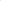 Отсутствие отрицательного опыта работы на ООО «Афипский НПЗ».Наличие в штате квалифицированного персонала в количестве достаточном для выполнения работ. Наличие у персонала необходимых допусков, сертификатов производителей оборудования.Наличие специализированной техники для выполнения работ по предмету тендера;В организации должна быть внедрена система менеджмента, на соответствие международным стандартам ISO 9001 :2015 Системы менеджмента качества. Требования; ISO 14001 :2015 Системы экологического менеджмента. Требования и руководство по использованию; ISO 45001 :2018 Системы менеджмента профессионального здоровья и безопасности труда и охраны здоровья. Требования и руководство по применениюВ организации должна быть внедрена Антикоррупционная политика, регулирующая вопросы противодействия коррупции, направленная на соблюдение требований международного и Российского законодательства: Конвенции Организации Объединенных Наций против коррупции (принята 31.10.2003, ратифицирована Российской Федерацией 08.03.2006г.), Конвенции Совета Европы об уголовной ответственности за коррупцию (принята 27.01.1999, ратифицирована Российской Федерацией 25.07.2006), Федерального закона от 25.12.2008 М927З-ФЗ «О противодействии коррупции».